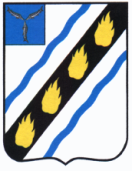 АДМИНИСТРАЦИЯ 
СОВЕТСКОГО МУНИЦИПАЛЬНОГО РАЙОНА САРАТОВСКОЙ ОБЛАСТИПОСТАНОВЛЕНИЕот 28.10.2020  № 633                    р.п. СтепноеО внесении изменений в постановление администрации Советского муниципального района от 31.12.2010 № 122В соответствии с Федеральным законом Российской Федерации от 23.11.2009 № 261-ФЗ «Об энергосбережении и о повышении энергетической эффективности и о внесении изменений в отдельные законодательные акты Российской Федерации», постановлением администрации Советского муниципального района Саратовской области от 21.06.2017 № 328 «Об утверждении Порядка принятия решений о разработке, формировании, реализации и оценки эффективности муниципальных программ Советского муниципального района, Степновского муниципального образования», руководствуясь Уставом Советского муниципального района, администрация Советского муниципального района ПОСТАНОВЛЯЕТ:Внести в постановление администрации Советского муниципального района от 31.12.2010 № 122 «Об утверждении муниципальной программы «Энергосбережение и повышение энергетической эффективности в образовательных учреждениях Советского муниципального района на период до 2022 года» (с изменениями от 29.01.2014 № 69, от 04.03.2015 № 220,  от 07.04.2015 № 284, от 15.05.2015 № 417, от 18.06.2015 № 485, от 09.10.2015 № 736,                   от 28.12.2015 № 1011, от 31.12.2015 № 1038, от 17.06.2016 № 292, от 13.07.2016    № 656, от 29.08.2016 № 744, от 19.12.2016 № 1013, от 23.12.2016 № 1029,              от 30.12.2016 № 1059, от 27.03.2017 № 163, от 19.06.2017 № 322, от 28.07.2017          № 385, от 26.10.2017 № 611, от 06.02.2018 № 61, от 07.05.2018 № 241,                    от 17.07.2018 № 353, от 25.07.2018 № 371, от 28.12.2018 № 848, от 21.01.2019         № 22, от 31.01.2019 № 45, от 05.04.2019 № 186, от 30.04.2019 № 240, от 07.06.2019 № 300, от 01.07.2019 № 359, от 02.08.2019 № 445, от 06.09.2019 № 542,                    от 07.10.2019 № 637, от 15.11.2019 № 749, от 30.12.2019 № 855, от 28.01.2020             № 39, от 10.03.2020 № 113, от 22.04.2020 № 201, от 08.07.2020 № 347,                    от 30.09.2020 № 529) изменения в раздел 6, 19 приложения № 1 к муниципальной Программе (прилагается).2. Настоящее постановление вступает в силу со дня официального опубликования в установленном порядке.Глава Советского муниципального района                                                                  С.В. ПименовОвтина Т.А. 5-02-41Приложение к постановлению администрации Советского муниципального районаПриложение к постановлению администрации Советского муниципального районаПриложение к постановлению администрации Советского муниципального районаПриложение к постановлению администрации Советского муниципального районаПриложение к постановлению администрации Советского муниципального районаПриложение к постановлению администрации Советского муниципального районаПриложение к постановлению администрации Советского муниципального районаПриложение к постановлению администрации Советского муниципального районаПриложение к постановлению администрации Советского муниципального районаПриложение к постановлению администрации Советского муниципального районаПриложение к постановлению администрации Советского муниципального районаПриложение к постановлению администрации Советского муниципального районаПриложение к постановлению администрации Советского муниципального районаОт 28.10.2020_№633От 28.10.2020_№633От 28.10.2020_№633От 28.10.2020_№633От 28.10.2020_№633От 28.10.2020_№633От 28.10.2020_№633От 28.10.2020_№633От 28.10.2020_№633От 28.10.2020_№633От 28.10.2020_№633От 28.10.2020_№633От 28.10.2020_№633«Приложение № 1 к муниципальной программе «Энергосбережение и повышение «Приложение № 1 к муниципальной программе «Энергосбережение и повышение «Приложение № 1 к муниципальной программе «Энергосбережение и повышение «Приложение № 1 к муниципальной программе «Энергосбережение и повышение «Приложение № 1 к муниципальной программе «Энергосбережение и повышение «Приложение № 1 к муниципальной программе «Энергосбережение и повышение «Приложение № 1 к муниципальной программе «Энергосбережение и повышение «Приложение № 1 к муниципальной программе «Энергосбережение и повышение «Приложение № 1 к муниципальной программе «Энергосбережение и повышение «Приложение № 1 к муниципальной программе «Энергосбережение и повышение «Приложение № 1 к муниципальной программе «Энергосбережение и повышение «Приложение № 1 к муниципальной программе «Энергосбережение и повышение «Приложение № 1 к муниципальной программе «Энергосбережение и повышение энергетической эффективности в образовательных учреждениях Советского муниципального района на период до 2022 года»»энергетической эффективности в образовательных учреждениях Советского муниципального района на период до 2022 года»»энергетической эффективности в образовательных учреждениях Советского муниципального района на период до 2022 года»»энергетической эффективности в образовательных учреждениях Советского муниципального района на период до 2022 года»»энергетической эффективности в образовательных учреждениях Советского муниципального района на период до 2022 года»»энергетической эффективности в образовательных учреждениях Советского муниципального района на период до 2022 года»»энергетической эффективности в образовательных учреждениях Советского муниципального района на период до 2022 года»»энергетической эффективности в образовательных учреждениях Советского муниципального района на период до 2022 года»»энергетической эффективности в образовательных учреждениях Советского муниципального района на период до 2022 года»»энергетической эффективности в образовательных учреждениях Советского муниципального района на период до 2022 года»»энергетической эффективности в образовательных учреждениях Советского муниципального района на период до 2022 года»»энергетической эффективности в образовательных учреждениях Советского муниципального района на период до 2022 года»»энергетической эффективности в образовательных учреждениях Советского муниципального района на период до 2022 года»»«№ п/пНаименование учебного учреждения, место нахожденияИсточник финансиро-ванияИсточник финансиро-ванияСрок исполне-нияСрок исполне-нияВсего Объем финансирования по годам (прогнозно) (тыс.руб.)Объем финансирования по годам (прогнозно) (тыс.руб.)Объем финансирования по годам (прогнозно) (тыс.руб.)Объем финансирования по годам (прогнозно) (тыс.руб.)Объем финансирования по годам (прогнозно) (тыс.руб.)Объем финансирования по годам (прогнозно) (тыс.руб.)Объем финансирования по годам (прогнозно) (тыс.руб.)Объем финансирования по годам (прогнозно) (тыс.руб.)Объем финансирования по годам (прогнозно) (тыс.руб.)Объем финансирования по годам (прогнозно) (тыс.руб.)Объем финансирования по годам (прогнозно) (тыс.руб.)Объем финансирования по годам (прогнозно) (тыс.руб.)Объем финансирования по годам (прогнозно) (тыс.руб.)Объем финансирования по годам (прогнозно) (тыс.руб.)Объем финансирования по годам (прогнозно) (тыс.руб.)Объем финансирования по годам (прогнозно) (тыс.руб.)Объем финансирования по годам (прогнозно) (тыс.руб.)Объем финансирования по годам (прогнозно) (тыс.руб.)Объем финансирования по годам (прогнозно) (тыс.руб.)Объем финансирования по годам (прогнозно) (тыс.руб.)Объем финансирования по годам (прогнозно) (тыс.руб.)Объем финансирования по годам (прогнозно) (тыс.руб.)Объем финансирования по годам (прогнозно) (тыс.руб.)Объем финансирования по годам (прогнозно) (тыс.руб.)Объем финансирования по годам (прогнозно) (тыс.руб.)Объем финансирования по годам (прогнозно) (тыс.руб.)Ответственный за выполнение мероприятий№ п/пНаименование учебного учреждения, место нахожденияИсточник финансиро-ванияИсточник финансиро-ванияСрок исполне-нияСрок исполне-нияВсего 20102010201120112012201220132013201420142015201520162016201720172018201820192019202020202021202120222022Ответственный за выполнение мероприятий№ п/пНаименование учебного учреждения, место нахожденияИсточник финансиро-ванияИсточник финансиро-ваниягодгодтыс. руб.планфактпланфактпланфактпланфактпланфактпланфактпланфактпланфактпланфактпланфактпланфактпланфактпланфактОтветственный за выполнение мероприятий123344567891011121314151617181920212223242526272829303132Раздел 6. Капитальный ремонт и реконструкция инженерных сетей Раздел 6. Капитальный ремонт и реконструкция инженерных сетей Раздел 6. Капитальный ремонт и реконструкция инженерных сетей Раздел 6. Капитальный ремонт и реконструкция инженерных сетей Раздел 6. Капитальный ремонт и реконструкция инженерных сетей Раздел 6. Капитальный ремонт и реконструкция инженерных сетей Раздел 6. Капитальный ремонт и реконструкция инженерных сетей Раздел 6. Капитальный ремонт и реконструкция инженерных сетей Раздел 6. Капитальный ремонт и реконструкция инженерных сетей Раздел 6. Капитальный ремонт и реконструкция инженерных сетей Раздел 6. Капитальный ремонт и реконструкция инженерных сетей Раздел 6. Капитальный ремонт и реконструкция инженерных сетей Раздел 6. Капитальный ремонт и реконструкция инженерных сетей Раздел 6. Капитальный ремонт и реконструкция инженерных сетей Раздел 6. Капитальный ремонт и реконструкция инженерных сетей Раздел 6. Капитальный ремонт и реконструкция инженерных сетей Раздел 6. Капитальный ремонт и реконструкция инженерных сетей Раздел 6. Капитальный ремонт и реконструкция инженерных сетей Раздел 6. Капитальный ремонт и реконструкция инженерных сетей Раздел 6. Капитальный ремонт и реконструкция инженерных сетей Раздел 6. Капитальный ремонт и реконструкция инженерных сетей Раздел 6. Капитальный ремонт и реконструкция инженерных сетей Раздел 6. Капитальный ремонт и реконструкция инженерных сетей Раздел 6. Капитальный ремонт и реконструкция инженерных сетей Раздел 6. Капитальный ремонт и реконструкция инженерных сетей Раздел 6. Капитальный ремонт и реконструкция инженерных сетей Раздел 6. Капитальный ремонт и реконструкция инженерных сетей Раздел 6. Капитальный ремонт и реконструкция инженерных сетей Раздел 6. Капитальный ремонт и реконструкция инженерных сетей Раздел 6. Капитальный ремонт и реконструкция инженерных сетей Раздел 6. Капитальный ремонт и реконструкция инженерных сетей Раздел 6. Капитальный ремонт и реконструкция инженерных сетей Раздел 6. Капитальный ремонт и реконструкция инженерных сетей Раздел 6. Капитальный ремонт и реконструкция инженерных сетей 1МБОУ - СОШ № 1                               р.п. Степное, ул. Школьная д. 4 (по согласованию)Средства местного бюджетаСредства местного бюджета2011-20202011-2020000000000000000000000000000МБОУ - СОШ № 1 р.п. Степное                           (по согласованию)2МБОУ «Лицей»                           р.п. Степное,                                 ул. Димитрова д. 20                      (по согласованию)Средства местного бюджетаСредства местного бюджета2011-20202011-202077,000000000000000000077,077,0000000МБОУ «Лицей»                 р.п. Степное                         (по согласованию)3МБОУ - СОШ                             р.п. Пушкино, ул. 60 лет Октября, д. 2                                                (по согласованию)Средства местного бюджетаСредства местного бюджета2011-20202011-2020000000000000000000000000000МБОУ - СОШ р.п. Пушкино                                      (по согласованию)4МБОУ-СОШ с. Мечетное, ул. Школьная д. 11                                      (по согласованию)Средства местного бюджетаСредства местного бюджета2011-20202011-2020000000000000000000000000000МБОУ - СОШ                     с. Мечетное                            (по согласованию)5МБОУ - ООШ                                   с. Александровка,                               ул. Школьная д. 15                              (по согласованию)Средства местного бюджетаСредства местного бюджета2011-20202011-202030,00000000000000000000030,000000МБОУ - ООШ                       с. Александровка                 (по согласованию)6МБОУ - ООШ с. Розовое, ул. Школьная д. 20                                    (по согласованию)Средства местного бюджетаСредства местного бюджета2011-20202011-202071,00000000000000000000071,000000МБОУ - ООШ                      с. Розовое                              (по согласованию)6МБОУ - ООШ с. Розовое, ул. Школьная д. 20                                    (по согласованию)Средства областного бюджетаСредства областного бюджета20202020400,700000000000000000000400,7400,70000МБОУ - ООШ                      с. Розовое                              (по согласованию)7МБОУ - ООШ                                            с. Любимово,                                    ул. Школьная д. 15                                                      (по согласованию)Средства местного бюджетаСредства местного бюджета2011-20202011-2020000000000000000000000000000МБОУ - ООШ                   с. Любимово                          (по согласованию)8МБОУ - ООШ                                            с. Новокривовка,                                           ул. Школьная д. 27                                                  (по согласованию)Средства местного бюджетаСредства местного бюджета2011-20202011-202060,00000000000000000000060,000000МБОУ - ООШ                     с. Новокривовка                             (по согласованию)8МБОУ - ООШ                                            с. Новокривовка,                                           ул. Школьная д. 27                                                  (по согласованию)Средства областного бюджетаСредства областного бюджета20202020407,000000000000000000000407,000000МБОУ - ООШ                     с. Новокривовка                             (по согласованию)9МАОУ - СОШ с. Золотая Степь, ул. Садовая д. 5                                      (по согласованию)Средства местного бюджетаСредства местного бюджета2011-20202011-2020000000000000000000000000000МАОУ - СОШ                           с. Золотая Степь                         (по согласованию)10МБОУ - НОШ                                         с. Пионерское, ул. Клубная д. 17   (по согласованию)Средства местного бюджетаСредства местного бюджета2011-20202011-2020000000000000000000000000000МБОУ - НОШ                           с. Пионерское                                  (по согласованию)11МБУДО - РДДиЮ,                ул. 50 лет Победы д. 14                (по согласованию)Средства местного бюджетаСредства местного бюджета2011-20202011-2020000000000000000000000000000МБУДО - РДДиЮ р.п. Степное                                  (по сгласованию)12334456789101112131415161718192021222324252627282930313212МБДОУ - д/с «Теремок» р.п. Степное, ул. 50 лет Победы, д. 15                                         (по согласованию)Средства местного бюджетаСредства местного бюджета2011-20202011-2020000000000000000000000000000МБДОУ - д/с «Теремок»                        р.п. Степное                             (по согласованию)13МБДОУ - д/с «Звездочка» р.п. Степное, ул. 50 лет Победы, д. 7                                     (по согласованию)Средства местного бюджетаСредства местного бюджета2011-20202011-2020000000000000000000000000000МБДОУ - д/с  «Звездочка»                           р.п. Степное                               (по согласованию)14МБДОУ - д/с «Ягодка» с. Золотая Степь, ул. Советская д. 3 (по согласованию)Средства местного бюджетаСредства местного бюджета2011-20152011-2015000000000000000000000000000МБДОУ - д/с «Ягодка» с. Золотая Степь                                 (по согласованию)15МБДОУ - д/с «119»                               р.п. Пушкино,                                      ул. Вокзальная, д. 2                                  (по согласованию)Средства местного бюджетаСредства местного бюджета2011-20222011-2022000000000000000000000000000МБДОУ - д/с № 119 р.п. Пушкино                             (по согласованию)16МБДОУ-д/с «Ромашка» р.п. Степное ул. Нефтяников, д.36Б (по согласованию)Средства местного бюджетаСредства местного бюджета2011-20222011-2022108,000000000000000000000108,000000МБДОУ-д/с «Ромашка» р.п. Степное (по согласованию)Итого по разделу 6, в т.ч.Итого по разделу 6, в т.ч.Итого по разделу 6, в т.ч.Итого по разделу 6, в т.ч.1153,700000000000000000077,077,01076,7807,70000Средства местного бюджетаСредства местного бюджетаСредства местного бюджетаСредства местного бюджета             346,0   00000000000000000077,077,0          269,0   00000Средства областного бюджетаСредства областного бюджетаСредства областного бюджетаСредства областного бюджета807,700000000000000000000807,7807,70000»;»;»;»;»;»;»;»;»;»;»;»;»;»;»;»;»;»;»;»;»;»;»;»;»;»;»;»;»;»;»;»;»;»;««««««««Раздел № 19. Приобретение оборудования Раздел № 19. Приобретение оборудования Раздел № 19. Приобретение оборудования Раздел № 19. Приобретение оборудования Раздел № 19. Приобретение оборудования Раздел № 19. Приобретение оборудования Раздел № 19. Приобретение оборудования Раздел № 19. Приобретение оборудования Раздел № 19. Приобретение оборудования Раздел № 19. Приобретение оборудования Раздел № 19. Приобретение оборудования Раздел № 19. Приобретение оборудования Раздел № 19. Приобретение оборудования Раздел № 19. Приобретение оборудования Раздел № 19. Приобретение оборудования Раздел № 19. Приобретение оборудования Раздел № 19. Приобретение оборудования Раздел № 19. Приобретение оборудования Раздел № 19. Приобретение оборудования Раздел № 19. Приобретение оборудования Раздел № 19. Приобретение оборудования Раздел № 19. Приобретение оборудования Раздел № 19. Приобретение оборудования Раздел № 19. Приобретение оборудования Раздел № 19. Приобретение оборудования Раздел № 19. Приобретение оборудования Раздел № 19. Приобретение оборудования Раздел № 19. Приобретение оборудования Раздел № 19. Приобретение оборудования Раздел № 19. Приобретение оборудования Раздел № 19. Приобретение оборудования Раздел № 19. Приобретение оборудования Раздел № 19. Приобретение оборудования Раздел № 19. Приобретение оборудования 1МБДОУ – д/с «Василек» с. Любимово, ул. Школьная, д. 17 (по согласованию)МБДОУ – д/с «Василек» с. Любимово, ул. Школьная, д. 17 (по согласованию)Средства местного бюджета2020-202223,023,00000000000000000000023,000000МБДОУ – д/с «Василек» с. Любимово (по согласованию)2МБОУ - ООШ                                            с. Любимово,                                    ул. Школьная д. 15                                                      (по согласованию)МБОУ - ООШ                                            с. Любимово,                                    ул. Школьная д. 15                                                      (по согласованию)Средства местного бюджета2020-202220200000000000000000000020,000000МБОУ - ООШ                   с. Любимово                          (по согласованию)Итого по разделу 19, в т.ч.:Итого по разделу 19, в т.ч.:Итого по разделу 19, в т.ч.:Итого по разделу 19, в т.ч.:43,043,00000000000000000000043,000000Средства местного бюджетаСредства местного бюджетаСредства местного бюджетаСредства местного бюджета43,043,00000000000000000000043,000000Средства областного бюджетаСредства областного бюджетаСредства областного бюджетаСредства областного бюджета0000000000000000000000000000».Верно:Верно:Верно:Верно:Верно:Руководитель аппаратаРуководитель аппаратаРуководитель аппаратаРуководитель аппаратаРуководитель аппаратаРуководитель аппаратаРуководитель аппаратаРуководитель аппаратаИ.Е. ГригорьеваИ.Е. ГригорьеваИ.Е. ГригорьеваИ.Е. ГригорьеваИ.Е. ГригорьеваИ.Е. ГригорьеваИ.Е. ГригорьеваИ.Е. ГригорьеваИ.Е. ГригорьеваИ.Е. ГригорьеваИ.Е. ГригорьеваИ.Е. ГригорьеваИ.Е. ГригорьеваИ.Е. Григорьева